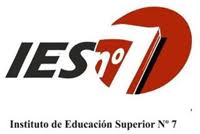 Programa ExamenProfesorado: Ciencias de la Educación Espacio Curricular: Psicología SocialDocente a cargo: Caporaletti, VerónicaRégimen de cursado: anualCarga horaria: cuatro unidades horarias de 40 minutos semanales.Ciclo lectivo: 2023Contenidos    Módulo ILa Psicología social en el contexto de la Psicología Científica. Modelos teóricos. Relación con otras disciplinas. Recorrido sincrónico por el origen histórico de la Psicología Social. Dicotomía entre la psicología social psicológica y la psicología social sociológica. Desarrollo teórico europeo y estadounidense.Conceptos fundantes: La realidad como construcción.  La representación de la realidad como construcción social. Teoría de las representaciones de Serge Moscovici.Conducta. Las formas de adaptación a la realidad. Adaptación pasiva y adaptación activa. Módulo II Concepción de sujeto. La configuración del sujeto: sujeto en situación. Conducta como causación.  Psicología social pichoniana y los nuevos paradigmas. ECRO.Módulo IIIConcepción del sujeto social. Socialización e identificaciones. Construcción de la identidad y proceso de socialización. Los grupos. Principios organizadores de la estructura grupal. Grupo operativo. Grupo familiar. La comunicación en los grupos. Vínculo, protovínculo. Roles y liderazgo. Aporte de Enrique Pichón Riviere.BIBLIOGRAFÍA:Crespo Suarez Eduardo. Introducción a la psicología Social. Editorial Universitas.1995Moscovici Serge. La representación social. Un concepto perdido. Instituto de Estudios peruanos.2005Fernández Ana María. Introducción al campo grupal. Notas para una genealogíaMoscovici Serge. El campo de la psicología social.Quiroga, Ana. “Matrices de aprendizaje. Constitución del sujeto en el proceso de conocimiento”. Ediciones Cinco. Buenos Aires. 1996.Seidman, Susana: Historia de la psicología social.Sennet, Richard (2000) La corrosión del carácter. Ed Anagrama.Pichón-Riviére, Enrique. “Teoría del vínculo” Ediciones Nueva Visión. 1985.Souto Marta (1993) Hacia una didáctica de lo grupal. Miño y Dávila.